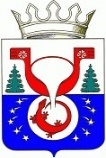 ТЕРРИТОРИАЛЬНАЯ ИЗБИРАТЕЛЬНАЯ КОМИССИЯОМУТНИНСКОГО РАЙОНАКИРОВСКОЙ ОБЛАСТИПОСТАНОВЛЕНИЕг. ОмутнинскОб извещении кандидата Пичугиной Оксаны Геннадьевны о выявленных недостатках в документах, представленных им в территориальную избирательную комиссию Омутнинского района Кировской области для регистрации кандидатом в депутаты Омутнинской городской Думы Омутнинского района Кировской области пятого созыва по двухмандатному избирательному округу №2  на выборах депутатов Омутнинской городской Думы Омутнинского района Кировской области пятого созыва 11 сентября 2022 годаНа основании пункта 1.1 статьи 38 Федерального закона «Об основных гарантиях избирательных прав и права на участие в референдуме граждан Российской Федерации», части 2 статьи 3010 Закона Кировской области «О выборах депутатов представительных органов и глав муниципальных образований в Кировской области» территориальная избирательная комиссия Омутнинского района Кировской области ПОСТАНОВЛЯЕТ: Утвердить Извещение о выявленных недостатках в документах, представленных для уведомления о выдвижении и регистрации кандидата в депутаты Омутнинской городской Думы Омутнинского района Кировской области пятого созыва по двухмандатному избирательному округу №2  Пичугиной Оксаны Геннадьевны. Прилагается..Направить кандидату в депутаты Омутнинской городской Думы Омутнинского района Кировской области пятого созыва по двухмандатному избирательному округу №2  Пичугиной Оксане Геннадьевне извещение о выявленных недостатках в документах, представленных для уведомления о выдвижении и регистрации в территориальную избирательную комиссию Омутнинского района Кировской области.Опубликовать настоящее постановление на официальном Интернет - сайте муниципального образования Омутнинский муниципальный район Кировской области (omutninsky.ru).ИЗВЕЩЕНИЕ 
о выявленных недостатках в документах, представленных для уведомления о выдвижении и регистрации кандидата в депутаты Омутнинской городской Думы Омутнинского района Кировской области пятого созыва по двухмандатному избирательному округу №2  Пичугиной Оксаны ГеннадьевныНа основании пункта 1.1 статьи 38 Федерального закона «Об основных гарантиях избирательных прав и права на участие в референдуме граждан Российской Федерации», части 2 статьи 3010 Закона Кировской области «О выборах депутатов представительных органов и глав муниципальных образований в Кировской области» территориальная избирательная комиссия Омутнинского района Кировской области уведомляет кандидата Пичугину Оксану Геннадьевну о том, что в результате проверки документов, представленных им в территориальную избирательную комиссию Омутнинского района Кировской области для регистрации кандидатом в депутаты Омутнинской городской Думы Омутнинского района Кировской области пятого созыва по двухмандатному избирательному округу №2  были выявлены следующие недостатки:Заседание территориальная избирательная комиссия Омутнинского района Кировской области по вопросу отказа в регистрации кандидата Пичугиной Оксаны Геннадьевны , выдвинутого 26 июля 2022года, назначено на 04 августа 2022 года на 17 ч 00 мин. 01.08.2022№44/428Заместитель председателя территориальной избирательной комиссии Омутнинского района Н.Г.Королева Секретарьтерриториальной избирательной комиссии Омутнинского района  Е.И. КорякинаНаименование документаНарушениеВыписка из протокола Конференции Кировского регионального отделения Политической партии ЛДПР-Либерально-демократической партии России Информация о выдвижении Пичугиной Оксаны Геннадьевны в депутаты Омутнинской городской Думы Омутнинского района Кировской области пятого созыва по двухмандатному избирательному округу №2  в Выписке из протокола Конференции Кировского регионального отделения Политической партии ЛДПР-Либерально-демократической партии России отсутствует.Заместитель председателятерриториальной избирательной комиссии Омутнинского района Н.Г.Королева 